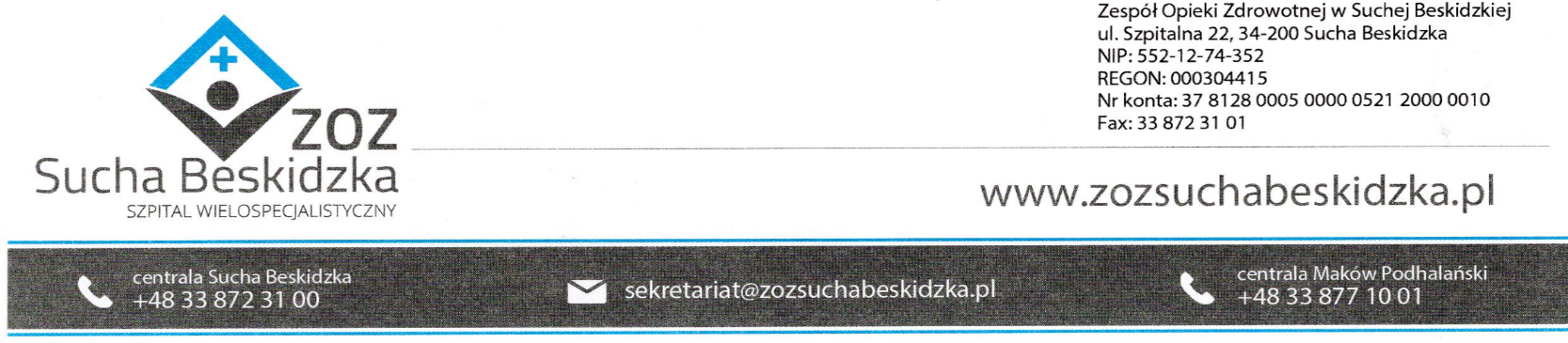 Znak: ZOZ.V.010/DZP/89/23                                             Sucha Beskidzka dnia 22.11.2023r.       Dotyczy: Postępowania na dostawę sprzętu 1x użytku Dostawa sprzętu jednorazowego użytku ( pojemniki z formaliną na wycinki histopatologiczne) – VII postępowanie                        Dyrekcja Zespołu Opieki Zdrowotnej w Suchej Beskidzkiej odpowiada na poniższe pytania:Czy Zamawiający wyrazi zgodę na zmniejszenie wysokości kar umownych do 1%?
Uzasadnienie: obecnie ustalone kary umowne są nadmiernie wysokie, nieproporcjonalne do wartości zamówienia, odbiegające od standardów przyjętych na rynku wyrobów medycznych w zamówieniach publicznych. Obniżenie wysokości kar umownych do proponowanego poziomu umożliwi zachowanie zasady równości stron umowy.
Odp. Zamawiający nie wyraża zgody.
Zwracamy się z wnioskiem o dopisanie do umowy następującego zdania: „Zamówienia będą składane do godziny 13. Zamówienia złożone po godzinie 13, będą traktowane jako zamówienia złożone w kolejnym dniu roboczym.Odp. Zamawiający wyraża zgodę. 